Задание для обучающихся с применением дистанционных образовательных технологий и электронного обученияДата: 29.05.2020Группа Пр19         Учебная дисциплина МДК 03.01 Окрашивание волос          Тема занятия: Виды заключительных работ при выполнении окраски волос         Форма: Урок-лекцияСодержание занятия:Вопросы, рассматриваемые в ходе занятия:Виды заключительных работ при выполнении окраски волос.Проведение профилактического ухода за волосами.Критерии оценки качества окраски волос. Ошибки при выполнении окраски волосНа тему - 1 пара, в ходе которой вам необходимо будет выполнитьЗадание для обучающихся: 1. законспектировать в тетради новый материал2.  выучить 3. Составить рефератФорма отчета. 1. самостоятельная работа: Составить реферат, тема" процедурами  по уходу за волосами после  окрашивания         заполнить как в электронном, так и в бумажном варианте и сдать преподавателю Срок выполнения задания 04.06.2020.Получатель отчета. по электронной почте: ponomareva612010@mail.ru;КонспектЗаключительные работы.Перечень заключительных работ во всех случаях определяется законченными операциями, не связанными с основным технологическим процессом. Это значит, что мастер, обслуживающий клиента выполняет вспомогательные операции.1. Снимает пеньюар.2. Предоставляет клиенту возможность осмотреть и оценить выполненную работу в различных ракурсах.3. Рассчитывается за услугу.4. Затем мастер благодарит клиента за посещение, провожает и преступает к уборке рабочего места.Профилактический уход за волосамиПрофилактический уход за волосами включает в себя целый комплекс процедур, направленных на очищение, увлажнение, питание, укрепление и защиту самих локонов и кожи головы. Для решения вышеперечисленных задач специалисты-трихологи рекомендуют выбирать специализированные шампуни, бальзамы, кондиционеры, маски, спреи, кремы и другие лечебно-косметические средства проверенных брендов.В отличие от базового, профилактический уход за кожей головы и волосами всегда нацелен на решение определенных задач, например, на защиту локонов от пересушивания в зимний период, борьбу с перхотью, профилактику сечения и ломкости кончиков. Именно поэтому к выбору продукции для таких процедур рекомендуется подходить с особой внимательностью.Средства для профилактического ухода за волосамиРассмотрим несколько наиболее востребованных видов такой продукции:Шампуни для сухих и поврежденных волос. В состав таких средств входят натуральные масла и растительные экстракты, за счет которых идет интенсивное питание корней и восстановление поврежденной структуры волоса. Особенно эффективной считается продукция на основе масел жожоба и авокадо, яичного лецитина и протеинов шелка. Чтобы вернуть локонам здоровое сияние и блеск, попробуйте шампунь Sensibilise № 2:1, предназначенный для ломких, поврежденных и секущихся локонов.Шампуни для жирных волос. Такая продукция удаляет с кожи головы излишки кожного жира и нормализует работу сальных желез. Шампуни этого типа рекомендуют использовать не слишком часто, чтобы не спровоцировать пересушивание волос и кожи головы. Важным достоинством таких средств является их комплексное действие — вместе с излишками кожного жира они удаляют перхоть и омертвевшие клетки на коже головы, способствуют заживлению мелких ранок, помогают в борьбе с себореей.Шампуни против выпадения волос. Это общеукрепляющие средства, нацеленные на комплексное питание луковиц и восстановление структуры волоса. В их состав входят витамины, кальций, цинк и масса других важных компонентов. Для обладательниц жирных волос подойдет шампунь Antipelliculaire № 1:1, обладающий выраженным отшелушивающим, антибактериальным и восстанавливающим эффектом.Бальзамы-ополаскиватели. В список средств для лечебно-профилактического ухода за волосами в обязательном порядке входит бальзам-ополаскиватель. Ключевая задача этого продукта — закрепить действие шампуня, нейтрализовать щелочную среду, образующуюся после использования последнего, и защитить локоны от внешних воздействий. После применения бальзама пряди лучше расчесываются, быстрее укладываются, становятся мягкими и послушными.Лосьоны, сыворотки, тоники. Это несмываемая продукция, использовать которую можно как на сухие, так и на влажные волосы. Лечебно-профилактические лосьоны делают локоны эластичными и сияющими, усиливают игру цвета после окрашивания, избавляют от эффекта статического электричества и помогают в решении массы других задач. Так, чтобы ускорить рост прядей, вы можете приобрести лосьон Bio-7 с экстрактами фукуса и морских водорослей.Маски для окрашенных волос Волосы, какие бы средства не применялись, в том числе и безаммиаковые, повреждаются после окрашивания. Повышается их ломкость, выпадение, кончики секутся из-за плохого поступления питательных веществ, теряется блеск и эластичность локонов. Поэтому восстановительные процедуры обязательны при любом типе покраски. На помощь приходят маски для сухих окрашенных волос в домашних условиях с полезными фруктами и целебными маслами или готовые маски которые есть в продаже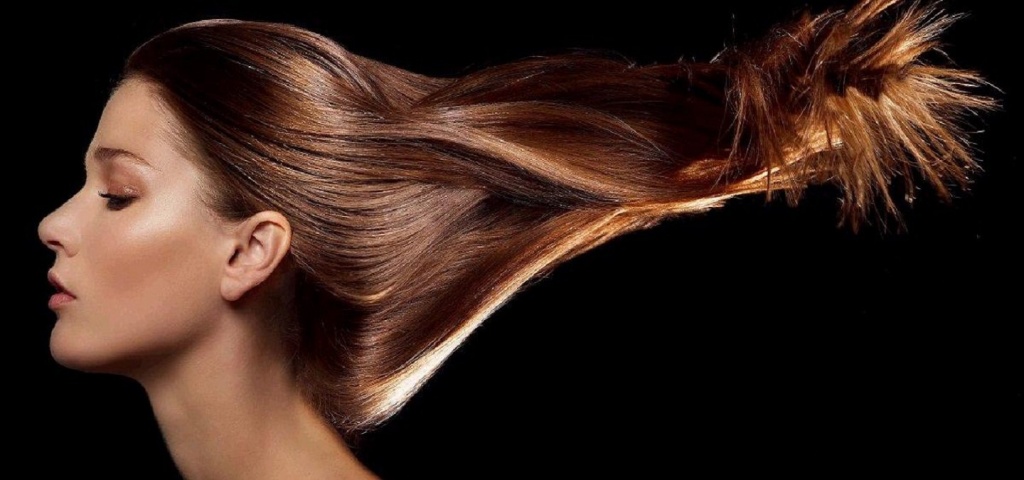 